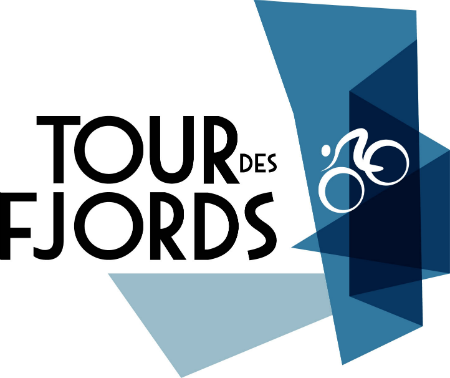 31. AUGUST - 4. SEPTEMBER 2016VaktmanualTour des Fjords Tour des Fjords er et resultat av en oppgradering av det tidligere éndagsrittet, Rogaland Grand Prix. Tour des Fjords ble i 2013 kategorisert som UCI 2.1, og bestod av 4 etapper som gikk over tre dager.I 2016 kjøres etapperitt over 5 etapper. 1 Os-Bergen, 2 Stord-Odda, 3 Ulvik-Suldalsosen, 4 Stavanger-Sandnes og 5 Hinna Park-Stavanger.  
Løypekart finner du på www.tourdesfjords.no.Kontaktpersoner i Tour des FjordsRittleder	Tor Arne Oltedal	958 88 182Sikkerhetssjef	Ståle Børresen	900 83 300Vaktsjef	Dag Rune Qvam	475 00 888Ritt-KO		XXX XX XXXELU Event		XXX XX XXXOm denne instruksenDette dokumentet er en arbeidsinstruks for soneledere, gulflaggvakter og løypevakter involvert i Tour des Fjords 2016.  Vårt hovedfokus er å avvikle et sikkert og godt sykkelritt.  Dette gjelder for deltagerne i tour’en, apparatet rundt (arrangører og frivillige, støtteapparat, etc.), men ikke minst publikum og omgivelsene rundt. Gjør vi det ligger alt til rette for en skikkelig folkefest langs hele vestlandskysten!  Den beste reklamen vi kan gi regionen vår. Vil du vite hvor rytterne befinner seg går du inn på hjemmesiden til Tour des Fjords.Det er soneleders ansvar å formidle de aktuelle instruksene videre innenfor sitt vaktkorps.
Vaktene må gjøre seg kjent med generell vaktinstruks og den oppgavebeskrivelsen som gjelder for sin oppgave/post.Krav til vaktene:
Det er et krav at vakten er fylt 18 år.
Når du er vakt er du en representant for Tour des Fjords, sykkelsporten, ditt distrikt og din forening/idrettslag.Myndighet:Det er gitt hjemmel i vegtrafikkloven §7b. Jfr Forskrift om sykkelritt på veg, hvor politiet kan delegere midlertidig myndighet til sivile vakter for å avvikle sykkelritt.  Dette betyr at du har lov å stanse og dirigere trafikk på instruks fra politiet og rittledelsen, og innenfor de rammene denne instruksen gir. Generell vaktinstruksVaktens oppgave er å skape er trygg ramme i og rundt arrangementet Tour des Fjords.  Dette gjelder rytterne, følgebiler, publikum og din egen sikkerhet.  Du har med andre ord en av de aller viktigste funksjonene for en trygg avvikling av sykkelrittet. Dersom uforutsette hendelser oppstår skal dette varsles omgående via de  aktuelle numrene du finner på vaktkortet.
Nødvendig utstyr:Refleksvest			(leveres av Tour des Fjords)Gult flagg (gulflaggvakt)	(leveres av Tour des Fjords)Fløyte (gulflaggvakt)		(leveres av Tour des Fjords)Vaktinnstruks			(leveres av Tour des Fjords)Vaktkort			(leveres av Tour des Fjords)Fulladet mobiltelefonKlær etter forholdeneUtdeling av utstyr fra Tour des Fjords skjer via soneleder.  Soneleder avtaler nærmere med vaktene hvor og når dette skal skje.Vaktposten må bemannes en time før feltet ankommer. Da rekker du å finne en fornuftig plass og gjøre deg kjent med omgivelsene og planlegge hvor du skal stå og opptre.
Vaktplanen viser antatt passeringstid, men det er en ”live tracking” på tourdesfjords.no.Stenging av løypaPolitibil kommer 30-45 minutter før feltet og stenger veien for trafikk mot løyperetningen.
Fra da av kan man bare krysse løypa eller kjøre med løyperetningen. En stund etter dette kommer en offisiell rittbil med ”veien stengt”. Da skal det ikke slippes noen inn i løypa i det hele tatt.
Først når ”Sykkelritt slutt”-bilen passerer kan løypa åpnes igjen.  Da kan vaktene samles igjen og returnere vester og flagg til soneleder.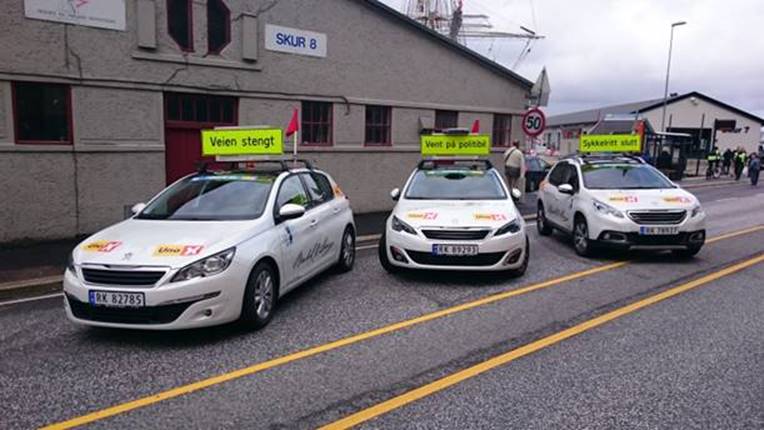 VaktkortAlle vakter får utdelt vaktkort.  Her står viktige telefonnumre:NødnummerSonesjefensVaktsjefensSikkerhetssjefensRittlederens nummerEmergency Log Unit Event (ELU Event)Total Safety har produktet Emergency Log Unit Event. ELU Event er et intuitivt og enkelt webbasert arbeidsredskap under et arrangement hvor alle hendelser og uforutsette behov føres i en kø og logg lagres. Sammen med Aktiv HMS bedriftshelsetjeneste kompletterer disse tjenestene Tour des Fjords har behov for, både før under og etter sykkelfesten.ELU event skal benyttes gjennom hele sykkelfesten av hele organisasjonen. Ved å kunne logge hendelser, enten dette er sanitetsmessige eller tekniske, vil vi hele tiden ha full kontroll. 
Dette systemet takler alle typer hendelser, ikke bare når ting går galt.  Det er derfor greit om det varsles om mindre hendelser som også blir løst på direkten.  Dette for å gi oss et enda bredere perspektiv og oversikt over alt som rører seg i og rundt rittet slik at vi kan utvikle planene og sikkerhetsforebyggingen ytterligere.
ELU Event er soneleders varslingsmåte inn mot rittledelsen. I dette systemet vil sonelederens identitet være det vaktsonen heter. (Eks. Vaktsone Sauda) Da er det lettere for Rittledelsen og vite hvor meldingene har sitt opphav.
Soneleders oppgaver 
Som soneleder er du kontaktpersonen mellom vaktsjef og vaktstyrken innenfor ditt område.
Forberedelser:Du må sette deg godt inn i vaktplanen og løypetraseen for din sone, slik at du effektivt kan omfordele vakter, og/eller varsle vaktsjef via ELU Event om manglende vakter eller situasjoner som meldes via vaktstyrken. Du fordeler vakter i henhold til vaktplan, og påser at alle vet hva de skal gjøre, når de skal møte og når de er ferdige. 
Avtal gjerne et samlingspunkt før og etter rittet for utdeling og innsamling av effekter.
Vurder hvilke personer du plasserer hvor. Gulflagg bør være voksne og trygge på sin funksjon.  Alle bør ha god trafikkforståelse, og må være minst 18 år gamle.
Du må gjennomføre en briefing med alle vaktene før dere bemanner postene.Da går dere gjennom instruksene (gulflagg og løypevakt) sammen og rydder opp i eventuelle uklarheter.Det er en fordel om du ikke innehar en fast post selv, slik at du kan være mobil og bistå der det eventuelt måtte være behov for deg.Postene skal være bemannet en time før beregnet ankomst av feltet. Hold deg oppdatert hvor rytterne er, ved å gå inn på tourdesfjords.no. Soneleder må påse at løypevakter også ivaretar sin egen sikkerhet gjennom hele oppgaven.Organisering, mottak og utdeling av vester, gulflagg, fløyter m.m.Løypesjefen kjører gjennom og klarerer løypa tidlig på dagen. Han har samtidig med seg det utstyret som dere trenger. Soneleder henter utstyret på anvist sted.Gjennom vårt varslings- og loggingssystem ELU Event vil sonelederen få en sms med beskjed om å svare ”OK” når sonen er klar. Det vil si når vaktene er på post og klare.  Det er VIKTIG at du ikke svarer OK før dette, selv om sms’en kommer tidligere på dagen.  Først når du har fått bekreftet alle postene er bemannet svarer du ”OK”. Dersom du uventet ser at det mangler en vakt skal dette varsles rittledelsen via sms til ELU Event.
Gulflaggvakter skal prioriteres, så hvis du mangler vakt må en av løypevaktene steppe inn som gulflaggvakt. Les mer om ELU Event.Når ”Sykkelritt slutt” har passert møtes dere og soneleder samler inn vester og flagg.
En stund senere kommer en av våre biler og samler inn skilt langs løypa.  Denne bilen skal også ha med seg flaggene du har samlet inn. Dette legges på avtalt sted.Gulflaggvaktens oppgaverForberedelser:Du må sette deg inn i generell vaktinnstruks og denne oppgavebeskrivelsen på forhånd. 
Du møter soneleder til avtalt tid og går gjennom instruksen og mottar det utstyret du trenger. Ta med klær etter forholdene og fulladet mobiltelefon.Du må være klar på din post én time før rittet passerer. Bekreft dette til soneleder.
Gulflaggvakten står i løypa og varsler rytterne om:Hindringer i løypa (vanligvis midtrabatter)Krappe svinger der løypa tar inn på en ny veiDu står midt i, når ryttere, biler og mc passerer i relativt høy fart.  Din oppgave er å være veldig synlig.  Du utstyres med vest, gult flagg og fløyte.
Flagget og fløyta må brukes heftig i det feltet kommer slik at alle blir oppmerksom på faren/retningsforandringen.  Da unngår vi farlige situasjoner og uhell.
Du skal stå foran hindringen for maksimal synlighet.Det er i hovedsak to måter å markere på:Feltet kan: 
1: passere på begge siderHvis du står foran en hindring i trafikken hvor rytterne kan passere på begge sider, skal spissen på flagget peke rett ned over hodet. Flagget holdes i ro.2: passere på én side eller ved sving i løypa.  
Hvis du skal lede rytterne til høyre for deg skal spissen på flagget peke i den retningen du ønsker å lede rytterne. Du holder i spissen med den ene hånden og beveger flagget litt frem og tilbakeFløyta blåses i med sterke og korte kontinuerlige støt 
til alle (også følgebiler) er forbi.
Flagget holdes høyt over hodet for 
maksimal synlighet.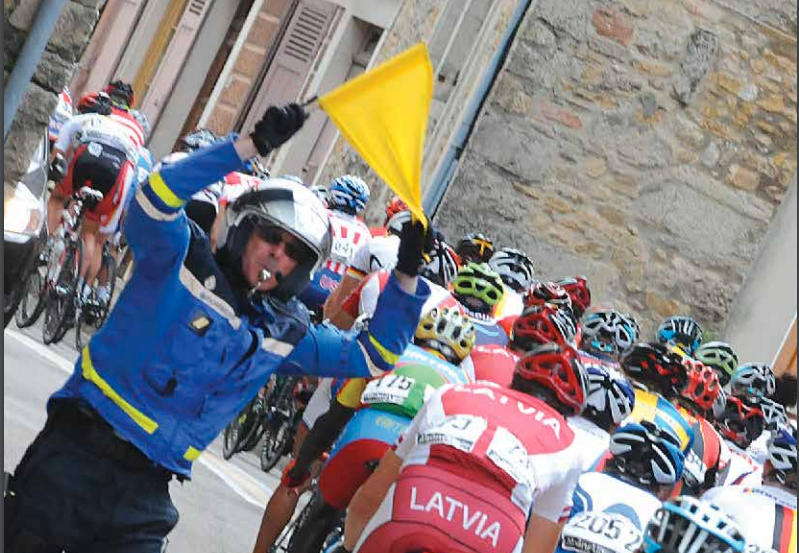 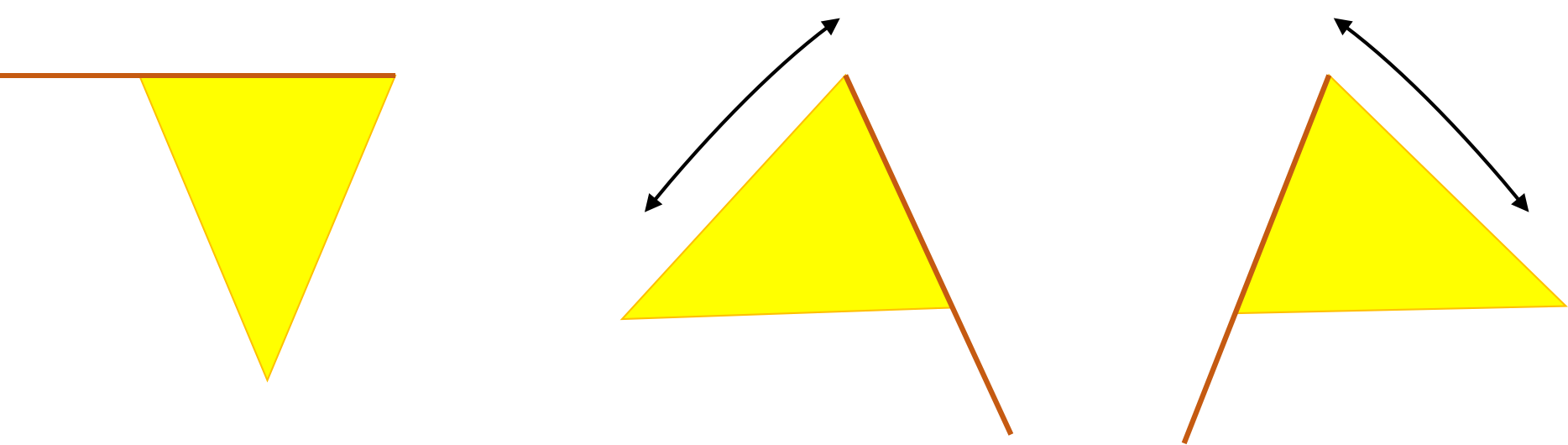 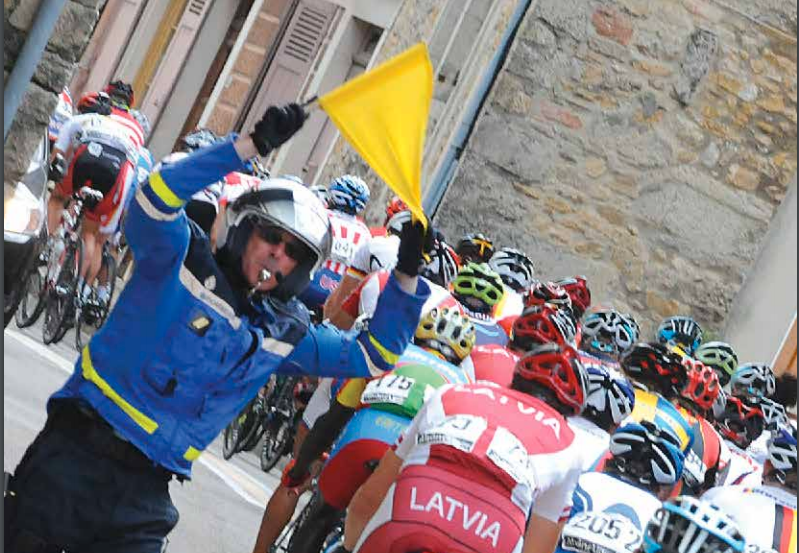 Her er et eksempel på en gulflaggvakt:Løypevaktens oppgaver
Forberedelser:Du må sette deg inn i generell vaktinnstruks og denne oppgavebeskrivelsen på forhånd. 
Du møter soneleder til avtalt tid og går gjennom instruksen og mottar det utstyret du trenger. Ta med klær etter forholdene og fulladet mobiltelefon.Du må være klar på din post én time før rittet passerer. Bekreft dette til soneleder.
Jobben din er å sørge for å skille rittavviklingen for all annen trafikk (kjørende, syklende,  gående og publikum).  Du må være:Tydelig med de beskjedene og tegnene du gir.BestemtBlid og imøtekommende overfor publikum og politi.Stenging av løypa:30-45 minutter før feltet kommer politibil/mc forbi. Da skal løypa stenges for trafikk mot løyperetningen.
Plasser deg slik at trafikken kan kjøre med løyperetningen eller krysse løypa. Vi tillater ikke trafikk mot løyperetningen fra dette tidspunktet.En stund etter dette kommer det en offisiell rittbil med ”Veien stengt”-skilt.  Da er løypa helt stengt og ingen skal inn i løypetraseen før etter at feltet og følgebiler er passert.Løypevaktens ansvar:Bære vaktkort lett synlig rundt halsen og refleksvest.Bruk gjerne publikum aktivt til å markere hvor løypa går. De fungerer godt som barriere mot øvrig trafikk. Tenk selvfølgelig på publikums sikkerhet.Sørge for at skuelystne ikke kommer for langt ut i løypa.Enkelte bilister kan være utålmodige. Prat gjerne med dem og forklar situasjonen.
Det løser ofte det meste. Det er ikke du som har stengt løypa, men du står der på politiets ordre. Kjøretøy under utrykning skal ha fri passasje. Akkrediterte kjøretøy kan slippes inn i rittet. De er merket med farget tape i toppen av frontruten. Disse kjøretøyene skal alltid kjøre i rittets retning.
- Rytterne, motorsykler og biler kommer i stor fart, så det er viktig å holde god avstand. Da er det også lettere for alle å få se.Varsle ved uhell, ulykker, hindringer i løypa, eller om noen ikke følger dine anvisninger og beveger seg inn i løypa. Varslingsnummer finner du på vaktkortet. 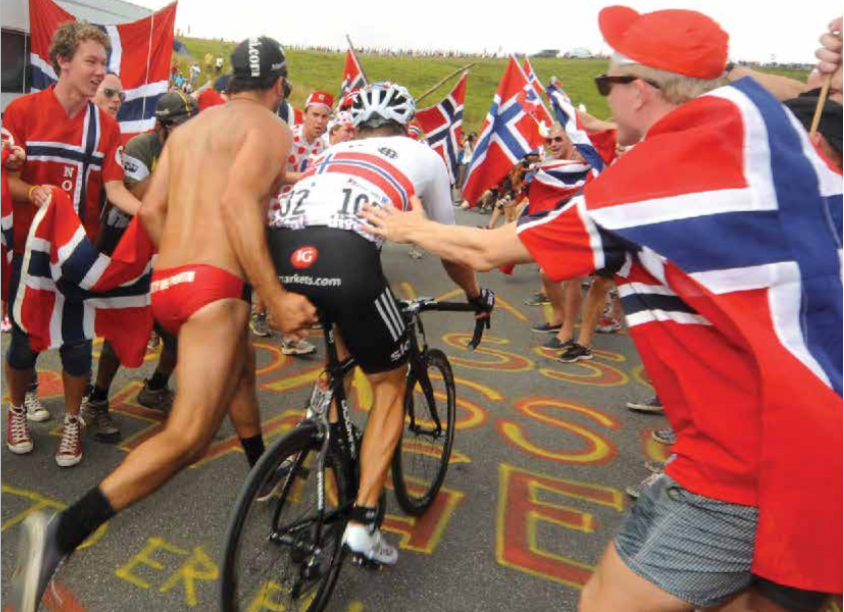 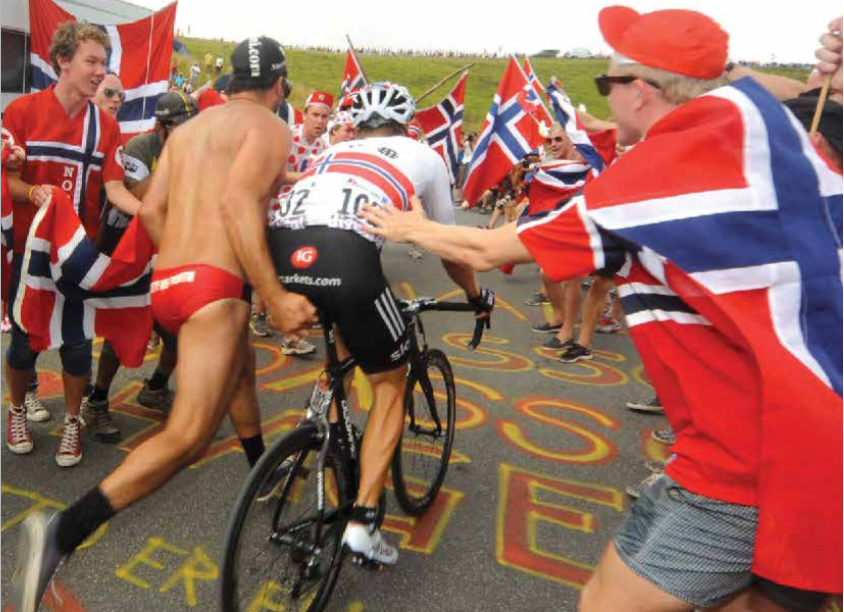 Sykkel er gøy!